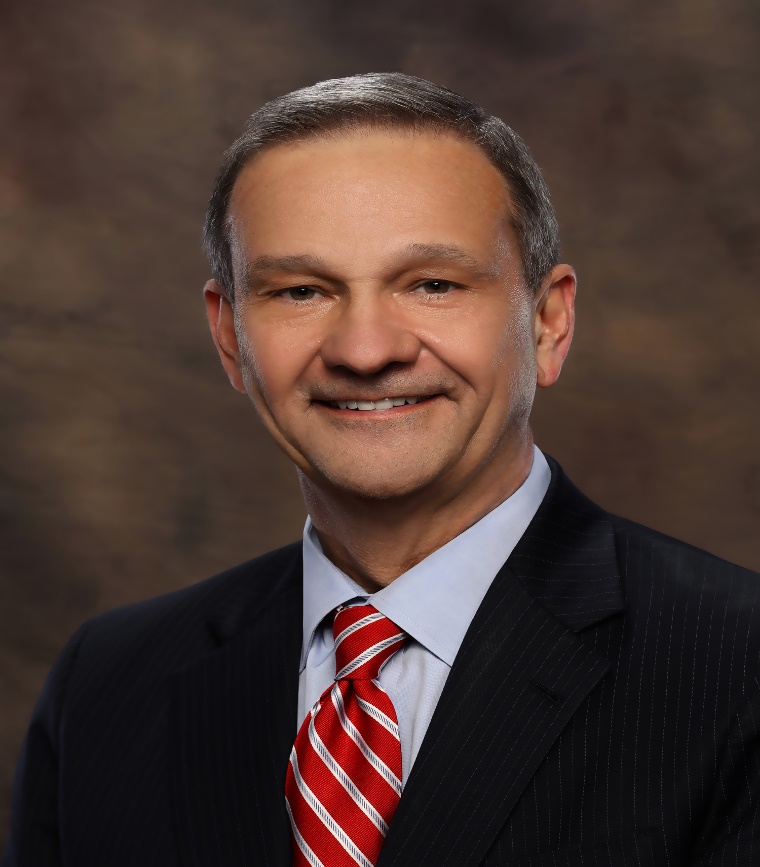 Previous Experience:	Member 2002 – 2014 Served as Sunday School Teacher, Lector, EM & in Choir.Attended Cursillo and completed EFM Program. Delegate to Bishop Suffragan Election. Previous service on Vestry and as Jr. Warden and Sr. Warden.Current Experience:	Returned as a Member in 2022. Serves as Lector & in Choir.Occupation:Estate & Probate Attorney